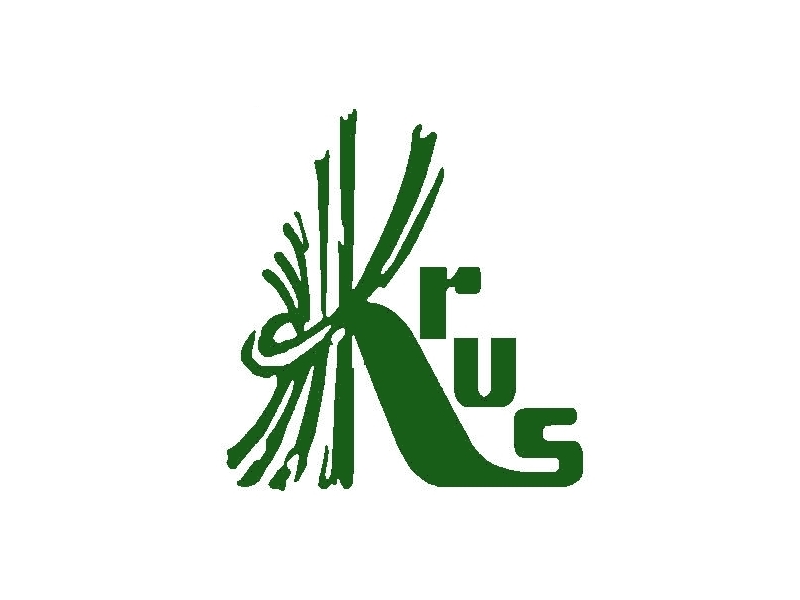 Od 1 czerwca 2018 r. obowiązują nowe kwoty przychodów decydujące o zmniejszeniu lub zawieszeniu świadczeń emerytalno-rentowychKasa Rolniczego Ubezpieczenia Społecznego informuje, że od 1 czerwca 2018 r. zmieniły się kwoty przychodów decydujące o zmniejszeniu lub zawieszeniu świadczeń emerytalno-rentowych.Od 1 czerwca 2018 r. kwoty miesięcznego przychodu powodujące zmniejszenie/zawieszenie emerytury lub renty wynoszą odpowiednio:70% przeciętnego miesięcznego wynagrodzenia, tj. 3.236 zł 00 gr,130% tego wynagrodzenia, tj. 6.009 zł 70 gr.Nowe kwoty miesięcznego przychodu powodujące zmniejszenie/zawieszenie emerytury lub renty ogłosił komunikatem z dnia 18 maja 2018 r. Prezes Zakładu Ubezpieczeń Społecznych, w związku z ogłoszeniem przez Prezesa Głównego Urzędu Statystycznego przeciętnego miesięcznego wynagrodzenia w I kwartale 2018 r. (4.622 zł 84 gr).Więcej informacji o zawieszeniu (zmniejszeniu) emerytury/renty rolniczej w związku z osiąganiem przychodu przez emeryta/rencistę dostępnych jest na stronie www.krus.gov.pl.Poniżej tabela zawierająca aktualne kwoty podstawowych świadczeń z ubezpieczenia społecznego rolników.							DYREKTOR							OR KRUS w Białymstoku							mgr Krzysztof Jaworowski							DYREKTOR							OR KRUS w Białymstoku							mgr Krzysztof JaworowskiŚwiadczenia z ubezpieczenia emerytalno – rentowegona dzień01.06.2018 r.emerytura i renta podstawowa912 zł 86 grdodatek pielęgnacyjny215 zł 84 grdodatek pielęgnacyjny dla inwalidy wojennego323 zł 76 grdodatek kombatancki215 zł 84 grdodatek z tytułu tajnego nauczania215 zł 84 grdodatek kompensacyjny  32 zł 38 grdodatek dla sieroty zupełnej405 zł 67 grświadczenie pieniężne (dawniej dodatek) dla żołnierzy zastępczej służby wojskowej, nie więcej niż 215 zł 84 grświadczenie pieniężne za pracę przymusową, nie więcej niż215 zł 84 grryczałt energetyczny168 zł 71 gr zasiłek pogrzebowy4.000 zł 00 grwysokość miesięcznego przychodu powodująca zmniejszenie lub zawieszenie wypłaty świadczenia emerytalno - rentowego:70%3.236 zł 00 gr130%  6.009 zł 70 grkwota maksymalnego zmniejszenia części uzupełniającej emerytury 
i renty (części wynoszącej 95 % emerytury podstawowej) w przypadku osiągania przychodu powyżej 70 % do 130%582 zł 38 grkwota maksymalnego zmniejszenia renty rodzinnej (części stanowiącej 
85 % emerytury podstawowej), do której uprawniona jest jedna osoba, w przypadku osiągania przychodu powyżej 70 % do 130 %495 zł 06 grzasiłek macierzyński1.000 zł 00 grŚwiadczenia z ubezpieczenia wypadkowego, chorobowego i macierzyńskiegozasiłek chorobowy za 1 dzień10 zł 00 grjednorazowe odszkodowanie za 1% długotrwałego uszczerbku na zdrowiu809 zł 00 gr(od 17.05.2018 r.)